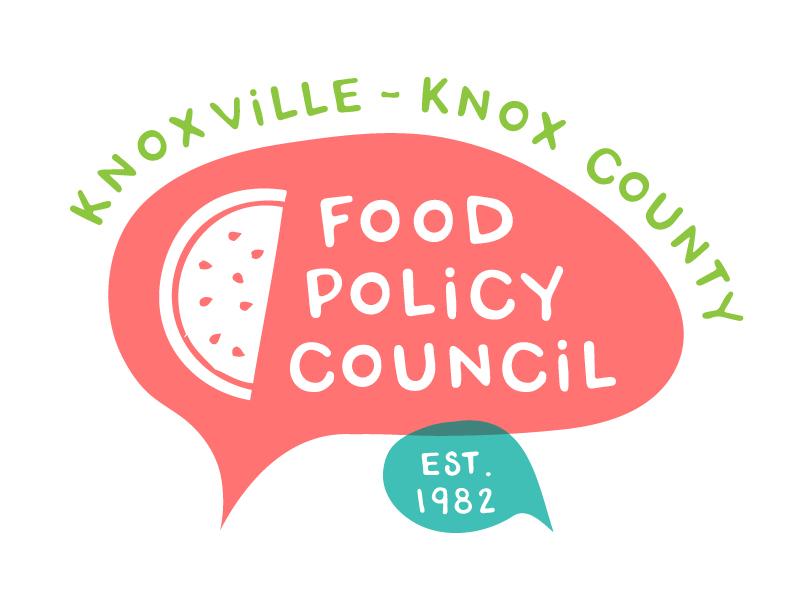 Knoxville-Knox County Food Policy CouncilAgenda 8:30-10:00 AMOctober 18, 2023United Way of Greater Knoxville8:30: Welcome and Introductions: Bailey Foster8:45 – 9:00: Community Garden Alliance Report Share-Out: Katy Neusner 9:00 – 9:10: Volunteer East TN 101 for Nonprofits: Kate Barnett9:10 – 9:30: Introduction to 211: Russ Jensen9:40 - 10:00: 2024 Planning Input ContinuationMembershipWho are we missing at the table?How are we addressing diversity, equity, and inclusion?What would we like to learn? AdjournNext MeetingsRemember that Committees need to meet before November 15 with plans!Bylaws: Rylan Thompson (Chair), Lauren Woods, Tiara Lady WilsonNominations: Wade Seifert (chair), Jessie Hillman, Marisa MoazenNovember 15, 2023Volunteer East TN, 211, Community Garden Data Share-outLocation and Final Details in Planning